内蒙古大全新能源有限公司2023届校园招聘简章内蒙古大全新能源有限公司是由新疆大全新能源股份有限公司投资建设的全资子公司，公司于2021年10月25日成立，注册资本100亿元，计划在内蒙古包头市九原工业园区分两期投资建设20万吨/年高纯多晶硅项目和2.1万吨/年半导体多晶硅项目，预计总投资金额为242.5亿元人民币，将提供就业岗位3000个。一期项目建设10万吨多晶硅及1000吨半导体项目，投资金额 85.5 亿元，2023年一季度实现投产。二期年产10万吨高纯多晶硅项目已启动建设，预计总投资 91.85 亿元，计划将于2023年底投产。新疆大全新能源股份有限公司成立于2011年2月，由大全新能源公司（纽交所股票代码：DQ）在新疆石河子投资建设，公司于2021年7月22日在1上海科创板上市交易（股票代码：688303，股票简称：大全能源），目前市值超1000亿元；公司主要开展高纯多晶硅料的生产、加工和销售，是“国家高新技术企业”、“国家技术创新示范企业”、“国家智能光伏试点示范单位”、“国家级智能制造试点示范单位”、“国家级绿色工厂”，建设有“光伏硅材料开发技术国家地方联合工程实验室”, 是符合《光伏制造行业规范条件》企业。一、核心理念愿景：全球大业 百年大全核心价值观：诚信 敬业 创新人才观：才用八方，智纳百川，绩效是检验人才的唯一标准二、薪资福利薪酬：公司采取积极领先的薪酬策略，确保薪酬水平在当地及行业内处于中高水平；年终奖：依据企业年度整体经营业绩发放年终奖（比例为年薪的20%-30%）；员工假期：法定节假日、带薪年假、婚假、护理假、探亲假（报销路费）等；员工餐厅：公司建有现代化的员工餐厅，为员工提供营养丰富的员工餐；员工公寓：员工公寓设立在繁华区，交通方便，单人单间，住宿条件优越；员工通勤：公司统一规划通勤线路和通勤车辆，为员工提供上下班免费通勤车；培训体系：公司有完整的培训体系，确保员工能达到岗位要求，包括岗位胜任力培养、技能培训、师带徒培训体系、干部培养计划、学历提升计划；其他福利：工龄工资、入职缴纳五险一金、年度体检、节日费/礼品、工会活动等。三、招聘岗位四、联系方式 1、应聘咨询电话：李先生0472-26396662、应聘登记：意向登记表为应聘主渠道（应聘者须填报此表后面试）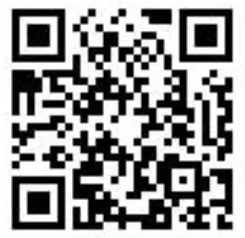 简历发送： lizhiguo@daqo.com；地址：内蒙古自治区包头市九原区工业园区内蒙古大全新能源有限公司	需求岗位人数专业及要求学历要求薪资待遇工艺储干若干应用化学、化学工程与工艺、环境科学与工程、环境生态工程。大专及以上7000-8000设备储干若干电气工程及其自动化、机械电子工程、电气自动化。大专及以上7000-8000